ВСТУПЯк не дивно але наше життя будується на відносинах людини з: людиною, навколишнім середовищем, власно відносинами людини з собою та суспільством в цілому. Становлення таких відносин активно розвивається ще у дитячому ….Об'єкт дослідження: міжособистісні стосунки. Предмет дослідження: …Мета дослідження: розкрити… необхідно виконати наступні завдання дослідження: Провести …Методи дослідження. В роботі …Теоретична значимість. Справжнє дослідження розширює уявлення про особливості міжособистісних відносин дітей молодшого шкільного віку  Практична значимість. …База дослідження: …Структура роботи. Робота складається зі вступу, двох розділів, п’яти підрозділів, висновків, списку ..РОЗДІЛ 1.  АНАЛІЗ ТЕОРЕТИЧНИХ АСПЕКТІВ ПРОБЛЕМ МІЖОСОБИСТІСНИХ ВІДНОСИН ДІТЕЙ МОЛОДШОГО ШКІЛЬНОГО ВІКУ1.1. Сутність поняття «міжособистісні відносини» Поняття «міжособистісні відносини» визначається по різному в залежності від автора, саме тому необхідно розглянути наявні точки зору щодо нього.Так, міжособистісні відносини  це система установок, орієнтацій, очікувань, стереотипів та інших диспозицій, якими люди сприймають і оцінюють одне одного. Ці диспозиції опосередковуються змістом, цілями, цінностями та організацією спільної діяльності та є основою формування соціально-психологічного клімату в колективі [9, с.145].Варто наголосити, що міжособистісні відносини суттєво відрізняються від суспільних відносин тим, що в їх основі лежить емоційний початок, вони будуються на ґрунті почуттів, емоцій, які виникають у людей по відношенню один до одного другові [4, с. 75].За визначенням Петровського А. В., Ярошевського М. Г., «міжособистісні відносини» – це суб'єктивно переживані зв'язки між людьми, які об'єктивно виявляються в характері та способах міжособистісного взаємодії, …. ускладнить інтерактивну сторону спілкування [15, с. 119].Таким чином, міжособистісні відносини  це взаємозв'язки між людьми, що суб'єктивно ….1.2. Особливості формування міжособистісних взаємин дітей молодшого шкільного віку Варто наголосити на особливостях формування міжособистісних стосунків у молодших школярів, адже вони  з'являються не відразу. Процес їх розвитку включає кілька етапів (див. мал. 1.2.). Цей процес може проходити як у прямому, і зворотному напрямі, тобто процес ослаблення міжособистісних …. міжособистісних відносин. Міжособистісні відносини, що виникають у спільній діяльності школярів для вирішення конкретного завдання, називаються діловими або функціонально – рольовими. Міжособистісні відносини при цьому, які сформовані в результаті мають емоційні зв'язки та  називаються емоційними. Зазвичай такі стосунки у молодшого школяра виявляються у процесі встановлення зв'язку з дитиною, найбільше йому симпатичним [24, с. 54]. Крім того, міжособистісні відносини, що спираються на певні установки, оцінки, переконання, є особистісно-смисловими [24, с. 60]. Отже, …. взаємин у психологічному розвитку молодшого школяраМолодший школяр з початком навчання у школі стає членом багатьох груп та колективів, частина з яких він вибирає самостійно, це може бути гуртки, секції, а також членом класного колективу, в які він вступає завдяки певним умовам. Дитина зобов'язана приймати ті правила та норми взаємин, які властиві тому чи іншому колективу. Дані норми не можуть бути залишені поза увагою та …. З цим розвитком самосвідомості пов'язані і роздуми про своє подальше життєвому шляху, про свій життєвий план, про своє місце у суспільному житті [20, с. 197].Можна дійти висновку, …РОЗДІЛ 2. ДОСЛІДЖЕННЯ МІЖОСОБИСТІСНИХ ВЗАЄМИН ДІТЕЙ МОЛОДШОГО ШКІЛЬНОГО ВІКУ2.1. Програма дослідження особливостей міжособистісних відносин дітей молодшого шкільного вікуПрограма дослідження особливостей міжособистісних відносин дітей молодшого шкільного віку передбачає таку діагностичну спрямованість:  має на меті виявлення особливостей розвитку міжособистісних відносин дітей …. важливість соціальної складовою, для формування особистості дитини, необхідно більше приділяти уваги для допомоги дітям, які наразі займають «останні позиції в класі». Аналіз …ВИСНОВКИПідводячи підсумок необхідно наголосити, що міжособистісні відносини  це взаємозв'язки між людьми, що суб'єктивно переживаються, об'єктивно виявляються в характері і способах взаємних впливів, що надаються людьми один на одного в процесі спільної діяльності та спілкування.  В свою чергу формування міжособистісних відносин є процесом становлення певних установок, орієнтацій, очікувань, які визначаються змістом, цілями, цінностями, організацією їхньої спільної діяльності; це процес постійний і безперервний.….СПИСОК ВИКОРИСТАНИХ ДЖЕРЕЛБехтерев В. М. Избранные работы по социальной психологии.  М.: Наука, 1994. 400 с.Бондаренко З.П., Шляхова А.В. Вплив стосунків у колективі на особистісний розвиток молодших школярів. «Молодий вчений» , № 8.  2020. С. 11  15Выготский Л. С. Вопросы детской психологии. М.: Юрайт,  2016. 365 с.Газман О. С. Детский коллектив как субъект воспитания. Проблемы детского коллектива в русской и советской педагогической мысли. М. : Педагогика, 1973. С. 71  109 Гришина Н. В. Психология конфликта. СПб.: Питер, 2000. 152 с.Емельянова И. Г. Особенности межличностных отношений в современных младших школьников. М.: Новая школа, 2015.  35  38 с.Жиенбаева, Н. Б. Роль межличностных отношений в психологическом развитии младшего школьника. Молодой ученый, № 11 (197). 2018. С. 119  121Иванова В. Р., Юрина А. А.Психологические особенности межличностных отношений в коллективе младших школьников и их взаимосвязь со степенью успешности в учебной деятельности. URL:  https://s.econf.rae.ru/pdf/2014/03/3272.pdf (дата звернення: 31.01.2022)Карпенко Л. А., Петровский А. В., Ярошевский М. Г.  Краткий психологический словарь.М.: Политиздат, 1985.431с. Корнійчук В.В. Розвиток міжособистісних відносин у молодшому шкільному віці. Збірник наукових праць РДГУ. Психологія : реальність і перспективи. 2013. № 1. С. 162–163.Маклаков А. Г. Общая психология: ученик для вузов. URL: https://bookap.info/genpsy/maklakov_obshchaya_psihologiya/ (дата звернення: 31.01.2022)Мальцева М. В. Детермінанти міжособистісних відносин дітей молодшого шкільного віку. URL:  http://www.appsychology.org.ua/data/jrn/v12/i15/ii/30.pdf (дата звернення: 31.01.2022)Мальцева М. В. Особливості міжособистісних стосунків молодших школярів з різних за економічним статусом сімей дис. ... канд. псих. наук : 19.00.05. К., 2018. 262 с.Мокина Я. А. Особенности межличностных отношений младших школьников. URL: https://cyberleninka.ru/article/n/osobennosti-mezhlichnostnyh-otnosheniy-mladshih-shkolnikov (дата звернення: 31.01.2022)Мокина Я. А. Особенности межличностных отношений младших школьников. Вестник Науки и Творчества. 2016. С. 118 122 Мороз О. І. Особливості формування міжособистісних взаємин дітей на етапі переходу від старшого дошкільного до молодшого шкільного віку. URL:  http://ecopsy.com.ua/data/zbirki/2010_24/sb24_22.pdf (дата звернення: 31.01.2022)Мясищев В. Н. Психология отношений. М.: Изд-во Институт практической психологии, 1995. 356 с.Нагорнова А. Ю. Особенности межличностных отношений в коллективе младших школьников. Воспитание школьников. 2015. 38  42 с.Обозов Н.Н. Межличностные отношения. Л.: Изд-во ЛГУ, 1979. 151 с.Рубинштейн С. Л. Основы общей психологии: ученик. Издательство: Питер, 2002. 720 с.Савченко О.Я. Вивчення особистості молодшого школяра як передумова успішної організації його навчальної діяльності. Початкова школа. 2012. № 3. C. 1 – 3Смирнов С. А. Педагогика. Педагогические теории, системы, технологии. Под ред. 4-е изд., испр. М.: 2000. 512 с. Смирнова Е. О. Особенности общения с дошкольниками: учеб. пособие. М.: Академия, 2012. 160 с.Шкуричева Н. А. Формирование межличностных отношений первоклассников как условие успешности их адаптации к школе: дис. ... канд. пед. наук : 13.00.01. М., 2006. 185 с.Якименко Л.Ю., Луценко В.О., Особливості міжособистих відносин в дитячому колективі. Теоретико-методичні проблеми виховання дітей та учнівської молоді. 2012. С. 389 395Якобсон П. М. Эмоциональная жизнь школьника. М.: Просвещение, 1966. 28 с.ДОДАТКИДодаток ААнкета «Подання молодших школярів про норми міжособистісних взаємодій» Мета: вивчення уявлень молодших школярів про норми та правилах міжособистісних взаємодій. Доброго дня діти! Ми будемо вдячні, якщо ти щиро даси відповідь на питання. Будь ласка, відповідай «так» чи «ні». Результати анкети допоможуть покращити відносини у вашому класі. Дякуємо за щирі відповіді! Відповіді мають бути на всі запитання, які надані вам, тому будьте уважні та відповідайте, як вважатимете за потрібне. Перелік питань:Чи допомагаєш ти однокласникам, якщо вони тебе про це просять?Твій однокласник відповідає на уроці. Чи переб'єш ти його, якщо знаєш, що він каже неправильно? Якщо всьому класу доручили завдання - чи охоче ти візьмеш участь у ньому? Як ти думаєш добре, коли діти у класі дружать невеликими групами? Чи вступишся за однокласника, якщо його кривдять? Як ти думаєш, потрібно враховувати думку однокласників? Як ти думаєш, у класі мають бути дружні стосунки? Якщо клас тобі доручив якесь завдання, а ти не зумів його виконати, чи потрібно вибачитись та запропонувати іншу допомогу? Як ти думаєш, потрібно спілкуватися з однокласниками не на уроках (походи, екскурсії)? Людина радіє невдачам іншої людини. Він робить добре? Обробка результатів. Кожна позитивна відповідь на запитання 1, 3, 4, 5, 6, 7, 8, 9, 10 та негативна відповідь на питання 2 оцінюються в 1 бал. Бали підсумовуються та визначається рівень розвитку уявлень про норми міжособистісних відносин. За результатами анкетування проводиться якісний та кількісний аналіз отриманих данихДодаток БМодифікація проективної методики Рене-Жиля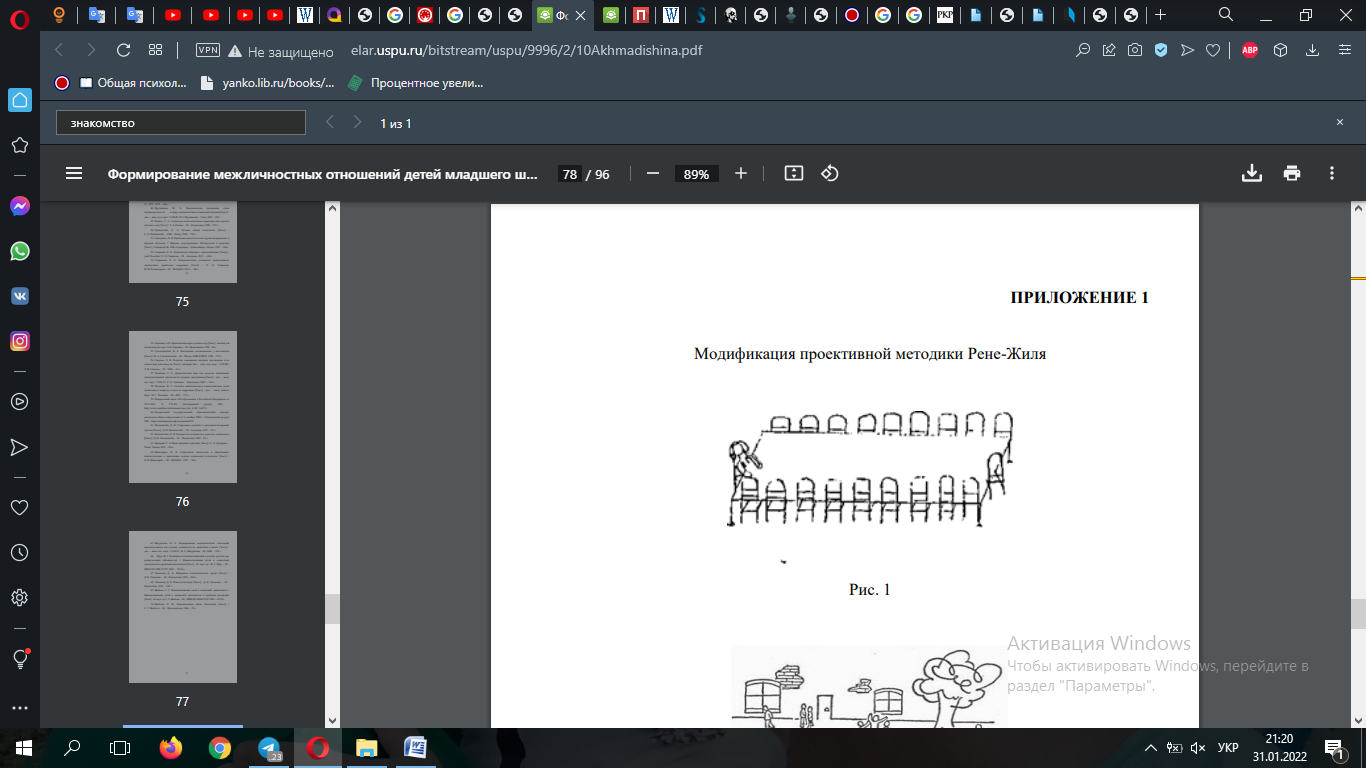 Мал.1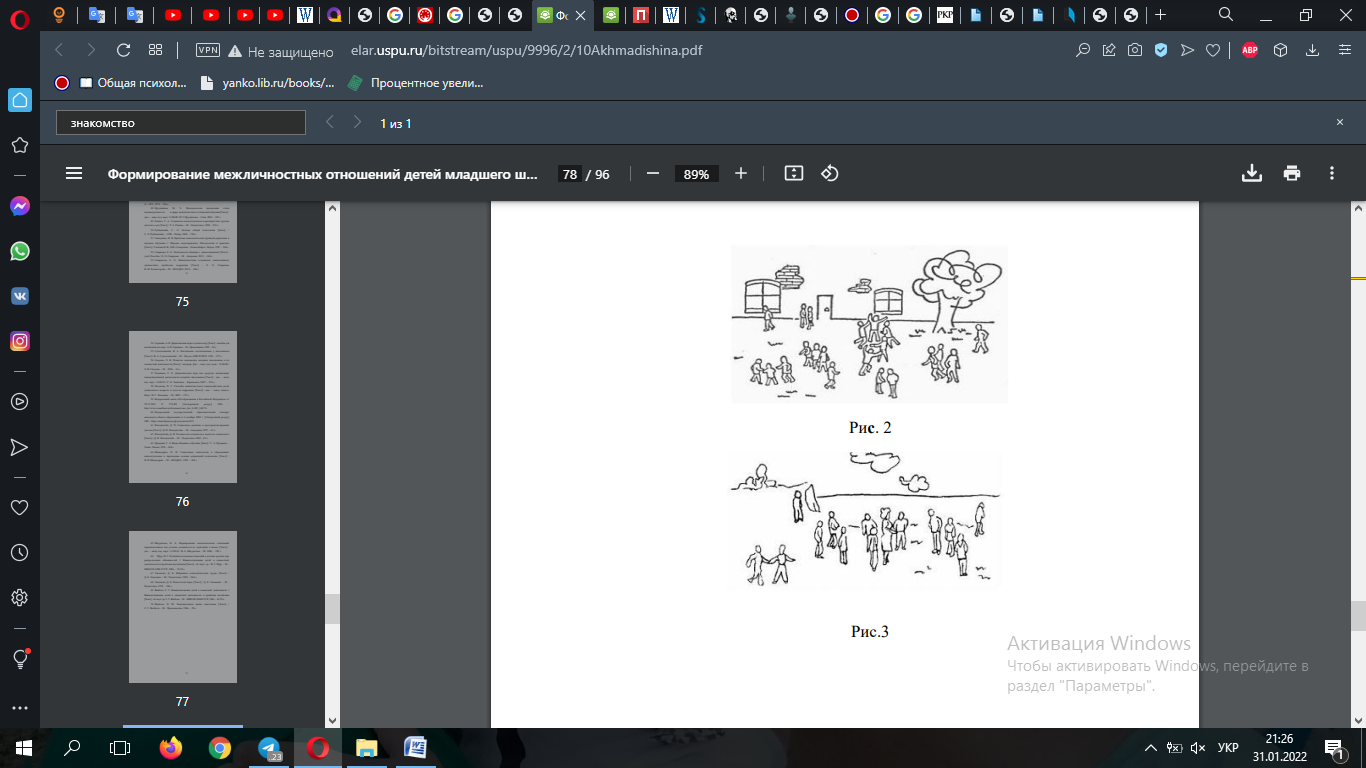 Мал.2Мал.3Додаток ВМалюнки, що були запропоновані на противагу чорно-білим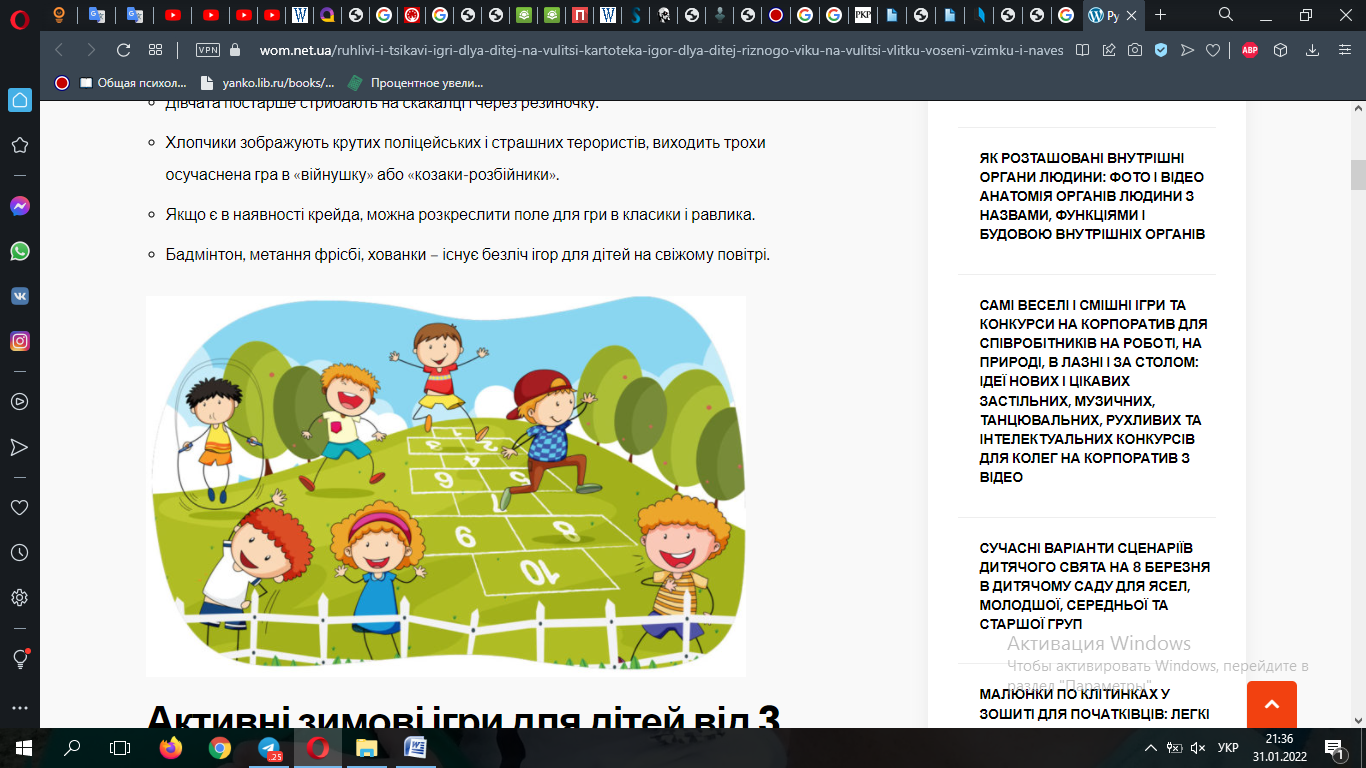 Мал.1.1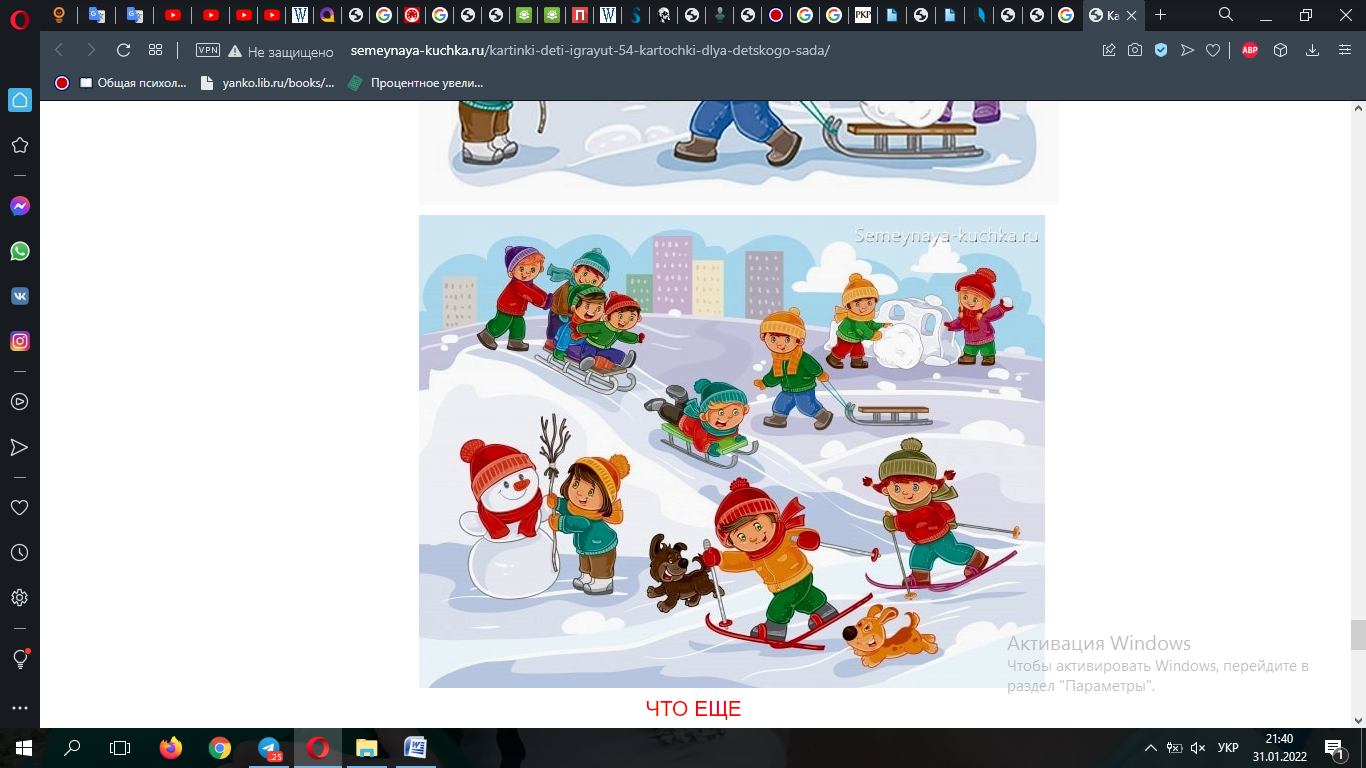 Мал. 2.2.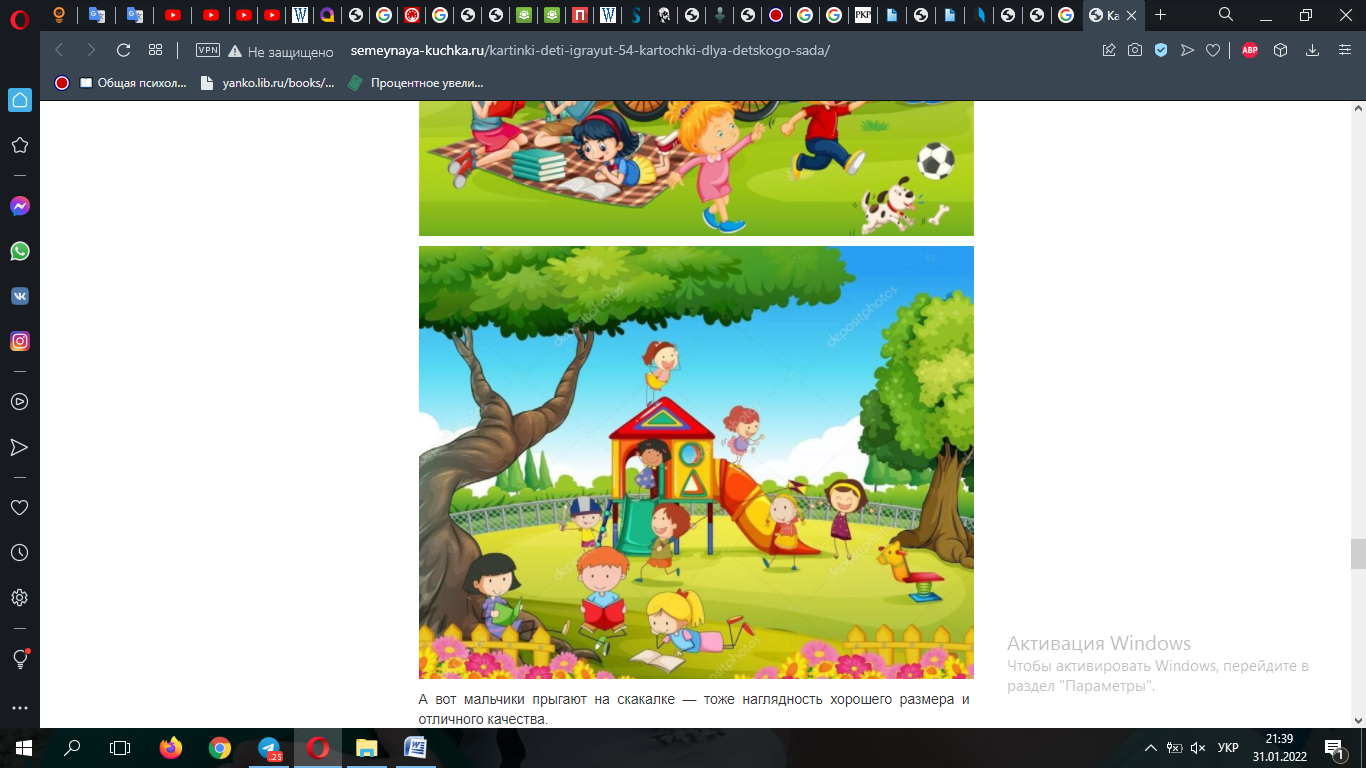 Мал.3.3.